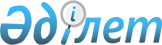 2013 жылға субсидия алушылардың тізіміне қосуға арналған өтінімдерді ұсыну мерзімдерін және ауыл шаруашылығы дақылдарын оңтайлы себу мерзімдерін белгілеу туралыҚостанай облысы Алтынсарин ауданы әкімдігінің 2013 жылғы 2 мамырдағы № 140 қаулысы. Қостанай облысының Әділет департаментінде 2013 жылғы 28 мамырда № 4140 болып тіркелді

      "Қазақстан Республикасындағы жергілікті мемлекеттік басқару және өзін-өзі басқару туралы" Қазақстан Республикасының 2001 жылғы 23 қаңтардағы Заңының 31-бабына, Қазақстан Республикасы Үкіметінің 2011 жылғы 4 наурыздағы № 221 "Өсімдік шаруашылығы өнімінің шығымдылығы мен сапасын арттыруға жергілікті бюджеттерден субсидиялау қағидасын бекіту туралы" қаулысымен бекітілген, Өсімдік шаруашылығы өнімінің шығымдылығы мен сапасын арттыруға жергілікті бюджеттерден субсидиялау қағидасының 12-тармағына сәйкес және "Қостанай ауыл шаруашылығы ғылыми-зерттеу институты" жауапкершілігі шектеулі серіктестігінің 2013 жылғы 2 сәуірдегі № 1-177 ұсыныстары негізінде Алтынсарин ауданының әкімдігі ҚАУЛЫ ЕТЕДІ:



      1. Субсидия алушылардың тізіміне қосуға өтінімдерді ұсыну мерзімдері 2013 жылдың 5 маусымына дейін белгіленсін.



      2. 2013 жылға субсидияланатын басым ауыл шаруашылығы дақылдарының түрлері бойынша оңтайлы себу мерзімдері осы қаулының қосымшасына сәйкес белгіленсін.



      3. Осы қаулының орындалуын бақылау аудан әкімінің орынбасары С.С. Қазыбаевқа жүктелсін.



      4. Осы қаулы алғашқы ресми жарияланғаннан кейін күнтізбелік он күн өткен соң қолданысқа енгізіледі.      Аудан әкімінің

      міндетін атқарушы                          С. Казыбаев

Әкімдіктің        

2013 жылғы 2 мамырдағы   

№ 140 қаулысына қосымша   2013 жылға субсидияланатын басым ауыл шаруашылығы

дақылдарының түрлері бойынша оңтайлы себу мерзімдері
					© 2012. Қазақстан Республикасы Әділет министрлігінің «Қазақстан Республикасының Заңнама және құқықтық ақпарат институты» ШЖҚ РМК
				№Ауыл шаруашылығы дақылдарының

атауыСебу мерзімдері1Жаздық дәнді дақылдар15 мамырдан бастап

5 маусымға дейін2Бұршақ тұқымдас дақылдар15 мамырдан бастап

5 маусымға дейін3Майлы дақылдар15 мамырдан бастап

30 мамырға дейін4Жемшөптік дақылдар15 мамырдан бастап

10 маусымға дейін51-ші өсіру жылдарындағы көпжылдық

бұршақ тұқымдас шөптербірінші мерзім -

1 мамырдан бастап

31 мамырға дейін,

екінші мерзім -

5 шілдеден бастап

10 қыркүйекке дейін6Сүрлемдік жүгері, күнбағыс15 мамырдан бастап

31 мамырға дейін7Көкөніс және бақша дақылдары25 сәуірден бастап

10 маусымға дейін8Картоп10 мамырдан бастап

5 маусымға дейін9Шабындық жерлерді шалғындандыру

үшін егілген көпжылдық шөптербірінші мерзім -

1 мамырдан бастап

31 мамырға дейін,

екінші мерзім -

5 шілдеден бастап

10 қыркүйекке дейін